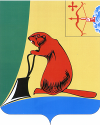 АДМИНИСТРАЦИЯ ТУЖИНСКОГО МУНИЦИПАЛЬНОГО РАЙОНАКИРОВСКОЙ ОБЛАСТИПОСТАНОВЛЕНИЕпгт ТужаО создании межведомственной комиссии по обеспечению поступления налоговых и неналоговых доходов в бюджеты бюджетной системыРоссийской Федерации на территории Тужинскогомуниципального районаВ соответствии со статьями 7, 43 Федерального закона от 06.10.2003 № 131-ФЗ «Об общих принципах организации местного самоуправления в Российской Федерации» и в целях урегулирования задолженности по налоговым и неналоговым платежам в бюджеты всех уровней, повышения налоговой дисциплины налогоплательщиков и координации взаимодействия всех заинтересованных структур на территории Тужинского района администрация Тужинского муниципального района ПОСТАНОВЛЯЕТ:1. Создать Межведомственную комиссию по обеспечению поступления налоговых и неналоговых доходов в бюджеты бюджетной системы Российской Федерации на территории Тужинского муниципального района и утвердить ее состав согласно приложению №1.2. Утвердить Положение о Межведомственной комиссии по обеспечению поступления налоговых и неналоговых доходов в бюджеты бюджетной системы Российской Федерации на территории Тужинского муниципального района согласно приложению №2.3. Образовать из числа членов Межведомственной комиссии по обеспечению поступления налоговых и неналоговых доходов в бюджеты бюджетной системы Российской Федерации на территории Тужинского муниципального района рабочую группу по расширению налогооблагаемой базы, осуществлению земельного контроля и администрирования имущественных налогов и утвердить ее состав согласно приложению №3.4. Утвердить Положение о рабочей группе по расширению налогооблагаемой базы, осуществлению земельного контроля и администрирования имущественных налогов согласно приложению №4.5. Образовать из числа членов Межведомственной комиссии по обеспечению поступления налоговых и неналоговых доходов в бюджеты бюджетной системы Российской Федерации на территории Тужинского муниципального района рабочую группу по увеличению доходной части бюджета района и работе с задолженностью по налоговым платежам и неналоговым платежам и утвердить ее состав согласно приложению №5.6. Утвердить Положение о рабочей группе по увеличению доходной части бюджета района и работе с задолженностью по налоговым  платежам и неналоговым платежам согласно приложению №6.7. Образовать из числа членов Межведомственной комиссии по обеспечению поступления налоговых и неналоговых доходов в бюджеты бюджетной системы Российской Федерации на территории Тужинского муниципального района рабочую группу по легализации налоговой базы в части убыточности предприятий, «теневой» заработной платы и утвердить ее состав согласно приложению №7.8. Утвердить Положение о рабочей группе по расширению налогооблагаемой базы, осуществлению земельного контроля и администрирования имущественных налогов согласно приложению №8.9. Признать утратившими силу постановления администрации Тужинского муниципального района:от 19.04.2012 № 220 «О создании Межведомственной комиссии по обеспечению налоговых и неналоговых доходов в бюджеты бюджетной системы Российской Федерации»;от 28.09.2012 № 557 «О внесении изменений в постановление администрации Тужинского муниципального района от 19.04.2012 №220»;от 16.11.2012 № 638 «О внесении изменений в постановление администрации Тужинского муниципального района от 19.04.2012 №220»;от 09.02.2015 № 67 «О внесении изменений в постановление администрации Тужинского муниципального района от 19.04.2012 №220»;от 29.09.2015 № 350 «О внесении изменений в постановление администрации Тужинского муниципального района от 19.04.2012 №220»;от 08.04.2016 №100 «О внесении изменений в постановление администрации Тужинского муниципального района от 19.04.2012 №220».10. Настоящее постановление вступает в силу с момента опубликования в Бюллетене муниципальных правовых актов органов местного самоуправления Тужинского муниципального района Кировской области и распространяет свое действие на правоотношения, возникшие с 01.01.2017 года.Глава Тужинскогомуниципального района							Е.В. Видякина                                                                                          Приложение №2УТВЕРЖДЕНО:постановлением администрации Тужинского муниципальногорайонаот 27.03.2017   № 73Положениео Межведомственной комиссии по обеспечению поступления налоговых и неналоговых доходов в бюджеты бюджетной системы Российской Федерациина территории Тужинского муниципального района1. Общие положения1.1. Межведомственная комиссия по обеспечению поступления налоговых и неналоговых доходов в бюджеты бюджетной системы Российской Федерации на территории Тужинского муниципального района (далее - Межведомственная комиссия) является коллегиальным постоянно действующим органом, координирующим взаимодействие органов местного самоуправления района с территориальными органами федеральных и региональных органов исполнительной власти, предприятиями и организациями всех форм собственности, индивидуальными предпринимателями, осуществляющими свою деятельность на территории Тужинского района (далее - организации, индивидуальные предприниматели), в целях обеспечения полного и своевременного поступления налоговых и неналоговых доходов в бюджеты бюджетной системы Российской Федерации, а также государственные внебюджетные фонды Российской Федерации.1.2. Межведомственная комиссия в своей деятельности руководствуется Конституцией Российской Федерации, федеральными законами и иными нормативными правовыми актами Российской Федерации, законами и иными правовыми актами Кировской области и Тужинского района, Уставом Тужинского района, а также настоящим Положением.2. Основные задачи и функции Межведомственной комиссии.2.1. Основными задачами Межведомственной комиссии являются:2.1.1. Координация и обеспечение взаимодействия органов местного самоуправления района с территориальными органами федеральных и региональных органов исполнительной власти, контролирующими структурами на территории Тужинского района при реализации мер, направленных на обеспечение поступления налоговых и неналоговых доходов в бюджеты и внебюджетные фонды.2.1.2. Обеспечение взаимодействия администрации Тужинского района с организациями, индивидуальными предпринимателями и физическими лицами, зарегистрированными и (или) осуществляющими свою деятельность на территории района, по принятию мер, по своевременному внесению в бюджеты бюджетной системы налоговых и неналоговых платежей в бюджеты и внебюджетные фонды.2.2. Для реализации поставленных задач межведомственная комиссия осуществляет следующие функции:2.2.1. Рассматривает причины неуплаты либо снижения поступлений доходов в бюджеты и внебюджетные фонды.2.2.2. Рассматривает иные ситуации, негативно влияющие на исполнение доходной части бюджетов и внебюджетных фондов.2.2.3. Рассматривает предложения по применению мер, направленных на обеспечение своевременного исполнения организациями и индивидуальными предпринимателями обязательств по уплате налоговых и неналоговых платежей в бюджеты и внебюджетные фонды.2.2.4. Организует работу по координации деятельности рабочих групп.3. Для реализации поставленных задач межведомственная комиссия имеет право:3.1. Вносить в установленном порядке главе Тужинского муниципального района, территориальным органам исполнительной власти, организациям и индивидуальным предпринимателям предложения по ликвидации задолженности в бюджеты и внебюджетные фонды.3.2. Запрашивать в установленном порядке от территориальных органов федеральных и региональных органов исполнительной власти, органов местного самоуправления Тужинского района и отделов администрации Тужинского района, необходимую информацию для работы Межведомственной комиссии.3.3. Запрашивать и получать в установленном порядке от должностных лиц организаций, индивидуальных предпринимателей, представителей главных администраторов доходов бюджета района материалы и информацию, необходимые для выполнения возложенных на Межведомственную комиссию задач, а также приглашать в установленном порядке на заседание Межведомственной комиссии должностных лиц организаций, индивидуальных предпринимателей в целях получения от них пояснений по рассматриваемым вопросам.3.4. Вносить предложения органам, осуществляющим в соответствии с законодательством функции контроля и надзора, о проведении ими проверок по соблюдению организациями, индивидуальными предпринимателями законодательства, а также по принятию мер принудительного взыскания задолженности с организаций и индивидуальных предпринимателей по платежам в бюджеты и внебюджетные фонды в пределах компетенции этих органов и в установленном порядке.3.5. Приглашать в установленном порядке на заседание Межведомственной комиссии должностных лиц территориальных органов федеральных и региональных органов исполнительной власти, администрации Тужинского района, представителей контролирующих, правоохранительных, надзорных органов и иных организаций по вопросам, относящимся к компетенции Межведомственной комиссии.3.6. Контролировать исполнение принятых Межведомственной комиссией решений.4. Организация деятельности Межведомственной комиссии4.1. Межведомственная комиссия осуществляет свою деятельность в форме заседаний. На заседаниях рассматриваются и решаются вопросы, отнесенные к компетенции Межведомственной комиссии.4.2. Дату, время, место проведения заседаний Межведомственной комиссии и повестку дня ее заседаний определяет председатель Межведомственной комиссии, а в его отсутствие - заместитель председателя Межведомственной комиссии.Секретарь Межведомственной комиссии не позднее, чем за пять рабочих дней до дня проведения заседания Межведомственной комиссии информирует состав Межведомственной комиссии о дате, времени и месте его проведения.4.3. Члены Межведомственной комиссии участвуют в ее работе лично.Заседание Межведомственной комиссии является правомочным, если на нем присутствуют более половины от установленного числа ее состава.4.4. Решения Межведомственной комиссии принимаются простым большинством голосов присутствующих на заседании состава Межведомственной комиссии путем открытого голосования.В случае равенства голосов голос председательствующего на заседании Межведомственной комиссии является решающим.4.5. Заседание Межведомственной комиссии проводит председатель, а в его отсутствие заместитель председателя.4.6. Секретарь Межведомственной комиссии осуществляет подготовку заседаний, оформляет протоколы.4.7. Принятые на заседании Межведомственной комиссии решения, оформляются протоколами и подписываются председателем Межведомственной комиссии (в его отсутствие заместителем председателя Межведомственной комиссии) и секретарем.___________Приложение №1УТВЕРЖДЕНпостановлением администрации Тужинского муниципального района от	27.03.2017      № 73СОСТАВМежведомственной комиссии по обеспечению поступления налоговых и неналоговых доходов в бюджеты бюджетной системы Российской Федерациина территории Тужинского муниципального района______________Приложение №4УТВЕРЖДЕНО: постановлением администрации Тужинского муниципальногорайонаот 27.03.2017  № 73ПОЛОЖЕНИЕрабочей группы по расширению налогооблагаемой базы, осуществлению земельного контроля и администрирования имущественных налогов1.Общие положения1.1. Рабочая группа по расширению налогооблагаемой базы, осуществлению земельного контроля и администрирования имущественных налогов (далее – рабочая группа) является постоянно действующим, коллегиальным органом , осуществляющим свою деятельность на территории Тужинского района.1.2. Рабочая группа в своей деятельности  руководствуется Конституцией Российской Федерации, федеральными законами и иными нормативными правовыми актами Российской Федерации, законами и иными правовыми актами Кировской области, Уставом Тужинского района, иными правовыми актами Тужинского района и настоящим Положением.2. Структура и состав рабочей группы2.1. Состав рабочей группы образуется из числа членов Межведомственной комиссии по обеспечению поступления налоговых и неналоговых доходов в бюджеты бюджетной системы Российской Федерации на территории Тужинского муниципального района. В состав рабочей группы входят председатель, секретарь и члены рабочей группы.2.2. Состав рабочей группы утверждается постановлением администрации Тужинского муниципального района.3. Цель деятельности и задачи рабочей группы3.1. Целью деятельности рабочей группы является проведение выездных заседаний в администрации сельских поселений, для изучения налогооблагаемой базы по земельному налогу и аренде земельных участков, налогу на имущество физических лиц, как основных источников поступления в бюджеты поселений.3.2. Определение реальной картины используемых земельных участков в границах населенных пунктов и земельных долей сельскохозяйственными предприятиями.3.3. Определение количества невостребованных земельных долей.3.4. Согласованное участие в проведении мероприятий по муниципальному земельному контролю.3.5. Инвентаризация налоговой базы по налогу на имущество физических лиц.3.6. Определение количества и установление причин незарегистрированных объектов недвижимого имущества .3.7. Установление объектов, не прошедших переоценку в органах БТИ.3.8. Уточнение адресного хозяйства.4. Права рабочей группыВ целях осуществления своих функций рабочая группа имеет право:4.1. Запрашивать и получать в установленном порядке от территориальных органов федеральных и региональных органов исполнительной власти, органов исполнительной власти области, органов местного самоуправления информацию, необходимую для работы рабочей группы.4.2. Приглашать на заседания рабочей группы и заслушивать информацию органов местного самоуправления, руководителей предприятий, индивидуальных предпринимателей, физических лиц и иных заинтересованных лиц, с целью получения от них пояснений по рассматриваемым на заседаниях вопросам.4.3. Вносить предложения органам, осуществляющим в соответствии с законодательством функции контроля и надзора, о проведении ими проверок по соблюдению организациями законодательства.5. Организация деятельности рабочей группы5.1. Рабочая группа ведет свою деятельность в соответствии с целями и функциями, определяемыми настоящим Положением.5.2. Организационной формой деятельности рабочей группы являются заседания, проводимые по мере необходимости, но не реже 1 раза в месяц.Дату, время и место проведения заседания рабочей группы определяет председатель рабочей группы.5.3. Члены рабочей группы участвуют в ее работе лично. Для участия в работе рабочей группы могут привлекаться специалисты, не являющиеся членами рабочей группы.5.4. Предложения, принятые на заседании рабочей группы принимаются простым большинством голосов, присутствующих на заседании членов рабочей группы путем открытого голосования.5.4. Решения рабочей группы оформляются протоколами, подписываются председателем рабочей группы и секретарем.____________Приложение №3УТВЕРЖДЕН: постановлением администрации Тужинского муниципальногорайонаот  27.03.2017  № 73СОСТАВрабочей группы по расширению налогооблагаемой базы, осуществлению земельного контроля и администрирования имущественных налогов______________Приложение №5УТВЕРЖДЕН: постановлением администрации Тужинского муниципальногорайонаот	 27.03.2017  № 73СОСТАВрабочей группы по увеличению доходной части бюджета района и работе с задолженностью по налоговым платежам и неналоговым платежам_____________Приложение №6УТВЕРЖДЕНО:постановлением администрации Тужинского муниципальногорайонаот 27.03.2017  № 73ПОЛОЖЕНИЕрабочей группы по увеличению доходной части бюджета района и работе с задолженностью по налоговым платежам и неналоговым платежам1.Общие положения1.1. Рабочая группа по увеличению доходной части бюджета района и работе с задолженностью по налоговым платежам и неналоговым платежам (далее – рабочая группа) является постоянно действующим, коллегиальным органом, осуществляющим свою деятельность на территории Тужинского района.1.2. Рабочая группа в своей деятельности руководствуется Конституцией Российской Федерации, федеральными законами и иными нормативными правовыми актами Российской Федерации, законами и иными правовыми актами Кировской области, Уставом Тужинского района, иными правовыми актами Тужинского района и настоящим Положением.2. Структура и состав рабочей группы2.1. Состав рабочей группы образуется из числа членов Межведомственной комиссии по обеспечению поступления налоговых и неналоговых доходов в бюджеты бюджетной системы Российской Федерации на территории Тужинского муниципального района. В состав рабочей группы входят председатель, секретарь и члены рабочей группы.2.2. Состав рабочей группы утверждается постановлением администрации Тужинского муниципального района.3. Цель деятельности и задачи рабочей группы3.1. Целью деятельности рабочей группы является проведение выездных заседаний в администрации сельских поселений, по оказанию помощи органам местного самоуправления района в принятии и реализации мер, направленных на своевременную и в полном объеме уплату налоговых и неналоговых платежей в бюджеты, а также на сокращение задолженности по налоговым и неналоговым платежам в бюджеты.3.2. Выявление причин неуплаты, либо снижения поступлений налоговых и неналоговых доходов в бюджеты, а также образования задолженности по налоговым и неналоговым платежам по отдельным организациям, индивидуальным предпринимателям и физическим лицам.3.3. Выработка рекомендаций и предложений по снижению задолженности налогоплательщиков, состоящих на учете в межрайонной ИФНС России № 5 по Кировской области.3.4. Проведение индивидуальной работы с налогоплательщиками – физическими лицами по ликвидации имеющейся задолженности по земельному налогу, транспортному налогу и налогу на имущество физических лиц.4. Права рабочей группыВ целях осуществления своих функций рабочая группа имеет право:4.1. Запрашивать и получать в установленном порядке от территориальных органов федеральных и региональных органов исполнительной власти, органов исполнительной власти области, органов местного самоуправления информацию, необходимую для работы рабочей группы.4.2. Приглашать на заседания рабочей группы и заслушивать информацию органов местного самоуправления, руководителей предприятий, индивидуальных предпринимателей, физических лиц и иных заинтересованных лиц, с целью получения от них пояснений по рассматриваемым на заседаниях вопросам.4.3. Вносить предложения органам, осуществляющим в соответствии с законодательством функции контроля и надзора, о проведении ими проверок по соблюдению организациями законодательства.5. Организация деятельности рабочей группы5.1. Рабочая группа ведет свою деятельность в соответствии с целями и функциями, определяемыми настоящим Положением.5.2. Организационной формой деятельности рабочей группы являются заседания, проводимые по мере необходимости, но не реже 1 раза в месяц.Дату, время и место проведения заседания рабочей группы определяет председатель рабочей группы.5.3. Члены рабочей группы участвуют в ее работе лично. Для участия в работе рабочей группы могут привлекаться специалисты, не являющиеся членами рабочей группы.5.4. Предложения, принятые на заседании рабочей группы принимаются простым большинством голосов, присутствующих на заседании членов рабочей группы путем открытого голосования.5.5. Решения рабочей группы оформляются протоколами, подписываются председателем рабочей группы и секретарем.____________Приложение №7УТВЕРЖДЕН: постановлением администрации Тужинского муниципальногорайонаот	  27.03.2017  № 73СОСТАВрабочей группы по легализации налоговой базы в части убыточности предприятий, «теневой» заработной платы____________Приложение №8УТВЕРЖДЕНО:постановлением администрации Тужинского муниципальногорайонаот 27.03.2017  №  73ПОЛОЖЕНИЕрабочей группы по легализации налоговой базы в части убыточности предприятий, «теневой» заработной платы1.Общие положения1.1. Рабочая группа по легализации налоговой базы в части убыточности предприятий, «теневой» заработной платы (далее – рабочая группа) является постоянно действующим, коллегиальным органом, осуществляющим свою деятельность на территории Тужинского района.1.2. Рабочая группа в своей деятельности руководствуется Конституцией Российской Федерации, федеральными законами и иными нормативными правовыми актами Российской Федерации, законами и иными правовыми актами Кировской области, Уставом Тужинского района, иными правовыми актами Тужинского района и настоящим Положением.2. Структура и состав рабочей группы2.1. Состав рабочей группы образуется из числа членов Межведомственной комиссии по обеспечению поступления налоговых и неналоговых доходов в бюджеты бюджетной системы Российской Федерации на территории Тужинского муниципального района. В состав рабочей группы входят председатель, секретарь и члены рабочей группы.2.2. Состав рабочей группы утверждается постановлением администрации Тужинского муниципального района.3. Цель деятельности и задачи рабочей группы3.1. Целью деятельности рабочей группы является выявление причин убыточности деятельности организаций и мер, принимаемых их руководством и собственниками для стабилизации финансово-экономического положения с целью извлечения прибыли. 3.2. Оказание содействия организациям по вопросам улучшения результатов их финансово-хозяйственной деятельности и роста рентабельности производства, выработка соответствующих предложений по повышению эффективности производства.3.3. Выявление причин, по которым работодатели не могут выплачивать заработную плату в размере ниже прожиточного минимума, установленного в Кировской области (среднеотраслевого уровня), оценка объективности доводов работодателей в обоснование низкого уровня заработной платы и полноты мер, принимаемых  ими к повышению оплаты труда.3.4. Выработка рекомендаций по повышению работодателями заработной платы до уровня прожиточного минимума, установленного в Кировской области (среднеотраслевого уровня).3.5. Легализация фактически выплачиваемой заработной платы, пресечение «конвертных» схем ухода от налогообложения и применение эффективных методов воздействия на работодателей, не обеспечивающих повышение жизненного уровня работников и скрывающих фактический размер выплачиваемой заработной платы.3.6. Принятие мер к налоговым агентам, допускающим несвоевременное и не в полном объеме перечисление в бюджет налога на доходы физических лиц.3.7. Выявление физических лиц, работающих без заключения трудового договора и занимающихся предпринимательской деятельностью без регистрации в налоговом органе.4. Права рабочей группыВ целях осуществления своих функций рабочая группа имеет право:4.1. Запрашивать и получать в установленном порядке от территориальных органов федеральных и региональных органов исполнительной власти, органов исполнительной власти области, органов местного самоуправления информацию, необходимую для работы рабочей группы.4.2. Приглашать на заседания рабочей группы и заслушивать информацию органов местного самоуправления, руководителей предприятий, индивидуальных предпринимателей, физических лиц и иных заинтересованных лиц, с целью получения от них пояснений по рассматриваемым на заседаниях вопросам.4.3. Вносить предложения органам, осуществляющим в соответствии с законодательством функции контроля и надзора, о проведении ими проверок по соблюдению организациями законодательства.5. Организация деятельности рабочей группы5.1. Рабочая группа ведет свою деятельность в соответствии с целями и функциями, определяемыми настоящим Положением.5.2. Организационной формой деятельности рабочей группы являются заседания, проводимые по мере необходимости.Дату, время и место проведения заседания рабочей группы определяет председатель рабочей группы.5.3. Члены рабочей группы участвуют в ее работе лично. Для участия в работе рабочей группы могут привлекаться специалисты, не являющиеся членами рабочей группы.5.4. Предложения, принятые на заседании рабочей группы принимаются простым большинством голосов, присутствующих на заседании членов рабочей группы путем открытого голосования.5.5. Решения рабочей группы оформляются протоколами, подписываются председателем рабочей группы и секретарем._____________27.03.2017                                                         № 73КЛЕПЦОВА	-Галина АлексеевнаДОКУЧАЕВА	-Ирина НиколаевнаКИСЛИЦЫНА	-Галина ВасильевнаЧлены комиссии:БЕРЕСНЕВ	-Алексей ВасильевичБЛИНОВА	-Екатерина  НиколаевнаЗАЙЦЕВА	-Людмила ГеннадьевнаЗУБАРЕВА 	-Ольга НиколаевнаКРАЕВА	-Наталия ВладимировнаКИСЛИЦЫН	-Олег ВасильевичРЯБОВ	-Александр Юрьевичзаместитель главы администрации района по экономике и финансам, председатель комиссииначальник МКУ Финансовое управление администрации района, заместитель председателя комиссииведущий специалист МКУ Финансовое управление администрации района, секретарь комиссииначальник ПП «Тужинский» МО МВД России «Яранский» (по согласованию)главный специалист ГУ КРО ФСС РФ (по согласованию)начальник межрайонной ИФНС России № 5 по Кировской области  (по согласованию)депутат Тужинской районной Думы (по согласованию)начальник отдела пенсионного фонда РФ в Тужинском районе (по согласованию)депутат Тужинской районной Думы  (по согласованию)заместитель прокурора Тужинского района (по согласованию)КЛЕПЦОВА	-Галина АлексеевнаПАХТАЕВА	-Татьяна СергеевнаЧлены рабочей группы:ЗАЙЦЕВА 	-Людмила ГеннадьевнаСЫСОЕВА	-Зинаида Степановназаместитель главы администрацииТужинского муниципального района по экономике и финансам, председатель рабочей группыведущий специалист по земельным ресурсам администрации Тужинскогомуниципального района,секретарь рабочей группыначальник межрайонной ИФНС России № 5 по Кировской области(по согласованию)главный специалист - агрономсектора сельского хозяйства администрации Тужинскогомуниципального района ДОКУЧАЕВА	-Ирина НиколаевнаКИСЛИЦЫНА	-Галина ВасильевнаЧлены рабочей группы:ЗАЙЦЕВА	-Людмила ГеннадьевнаКРАЕВА	-Алевтина ПетровнаСЕНТЕМОВ	-Сергей Ивановичначальник МКУ Финансовоеуправление администрации Тужинского муниципального района,председатель рабочей группыведущий специалист МКУФинансовое управлениеадминистрации Тужинского муниципального района, секретарьрабочей группыначальник межрайонной ИФНС России №5 по Кировской области(по согласованию)ведущий специалист по имуществу и земельным ресурсам администрацииТужинского городского поселения (по согласованию)глава администрации Тужинскогогородского поселения (по согласованию)КЛЕПЦОВА	-Галина АлексеевнаРУСИНОВА	-Нина ВасильевнаЧлены рабочей группы:БЕРЕСНЕВ	-Алексей ВасильевичЗАЙЦЕВА	-Людмила ГеннадьевнаКРАЕВА	-Наталия ВладимировнаРЯБОВ	-Александр Юрьевичзаместитель главы администрацииТужинского муниципального района по экономике и финансам, председатель рабочей группыведущий специалист по торговле и прогнозированию администрации Тужинского муниципального района, секретарь рабочей группыначальник ПП «Тужинский» МОМВД России «Яранский» (посогласованию)начальник межрайонной ИФНС России №5 по Кировской области (по согласованию)начальник отдела пенсионного фонда РФ в Тужинском районе (по согласованию)заместитель прокурора Тужинскогорайона (по согласованию)